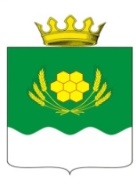 АДМИНИСТРАЦИЯ КУРТАМЫШСКОГО МУНИЦИПАЛЬНОГО ОКРУГА КУРГАНСКОЙ ОБЛАСТИПОСТАНОВЛЕНИЕот 7 февраля 2023 года  № 27               г. Куртамыш О внесении изменений в постановление Администрации Куртамышского муниципального округа Курганской области от 10 августа 2022 года № 173 «Об утверждении Правил персонифицированного финансирования дополнительного образования детей в Куртамышском муниципальном округе Курганской области» В целях приведения в соответствие с постановлением Правительства Российской Федерации от 18 сентября 2020 года № 1492 года «Об общих требованиях к нормативным правовым актам, муниципальным правовым актам, регулирующим предоставление субсидий, в том числе грантов в форме субсидий, юридическим лицам, индивидуальным предпринимателям, а также физическим лицам - производителям товаров, работ, услуг, и о признании утратившими силу некоторых актов Правительства Российской Федерации и отдельных положений некоторых актов Правительства Российской Федерации», руководствуясь статьей 39 Устава Куртамышского муниципального округа Курганской области, Администрация Куртамышского муниципального округа Курганской областиПОСТАНОВЛЯЕТ:1. Внести в приложение 2 к постановлению Администрации Куртамышского муниципального округа Курганской области от 10 августа 2022 года № 173 «Об утверждении Правил персонифицированного финансирования дополнительного образования детей в Куртамышском муниципальном округе Курганской области» следующие изменения:1) пункт 7 раздела I изложить в следующей редакции:«7. Сведения о субсидиях размещаются на едином портале бюджетной системы Российской Федерации в информационно-телекоммуникационной сети «Интернет» (далее – единый портал) (в разделе единого портала) не позднее 15-го рабочего дня, следующего за днем принятия решения о бюджете (решения о внесении изменений в бюджете).»;2) в разделе II:-пункт 8 дополнить абзацем вторым следующего содержания:«Информация о количестве получателей субсидии, соответствующих категории отбора отсутствует.»;-пункт 9 изложить в следующей редакции:	«9. Объявление о проведении отбора размещается на официальном сайте уполномоченного органа, расположенного в информационно-телекоммуникационной сети «Интернет» (далее – сети Интернет) по адресу:  http://www.region-kurtamysh.com/city/socs/school/struk/ (далее – официальный сайт), на котором обеспечивается проведение отбора, не позднее 10-го календарного дня до даты начала проведения отбора.»;	-в пункте 11:	подпункт 1 изложить в следующей редакции:	«1) сроки проведения отбора, а также дата начала подачи заявок исполнителей услуг, которая не может быть ранее 10-го календарного дня, следующего за днем размещения объявления о проведении отбора;»;	подпункт 3 изложить в следующей редакции:	«3) результаты предоставления гранта в форме субсидии в соответствии с пунктом 39 настоящего Порядка;»;	подпункт 4 пункта 20 изложить в следующей редакции:	«4) условие о согласии исполнителя услуг на осуществление в отношении него проверки уполномоченным органом и органом муниципального финансового контроля соблюдения условий и порядка предоставления гранта, в том числе в части достижения результатов предоставления гранта, а также проверки соблюдения исполнителем услуг порядка и условий предоставления гранта в соответствии со статьями 268.1 и 269.2 Бюджетного кодекса Российской Федерации.»;	3) в разделе III:	-в пункте 34:	в подпункте 5 слово «целей» заменить словом «результатов»;	в подпункте 7 слово «целей» исключить;	в подпункте 2 пункта 37 слово «целей» заменить словом «результатов»;	4) пункт 39 раздела IVдополнить абзацем вторым следующего содержания:	«Точная дата завершения и конечные значения результатов (конкретные количественные характеристики итогов) указываются в соглашении о предоставлении гранта.»;	5) в наименовании раздела V слово «целей»  исключить;	6) в разделе V:	-пункт 41 изложить в следующей редакции:	«41. Финансовый отдел Администрации Куртамышского муниципального округа Курганской области осуществляет проверку соблюдения условий и порядка предоставления грантов в форме субсидий их получателями, в том числе в части достижения результатов предоставления граната, а также проверки соблюдения исполнителем услуг порядка и условий предоставления гранта в соответствии со статьями 268.1 и 269.2 Бюджетного кодекса Российской Федерации.»;	-в абзаце первом, подпункте 3 пункта 42 слово «целей»  исключить;	7) пункт 46 раздела VII изложить в следующей редакции:	«46. Гранты в форме субсидии подлежат возврату исполнителем услуг в бюджет Куртамышского муниципального округа Курганской области в случае нарушения порядка и условий их предоставления, а также в случае не достижения значений результатов предоставления гранта, в том числе непредставления отчета об оказанных образовательных услугах в рамках системы персонифицированного финансирования в сроки, установленные соглашением о предоставлении гранта в форме субсидии.».	2. Опубликовать настоящее постановление в информационном бюллетене «Куртамышский муниципальный округ: официально» и разместить на официальном сайте Администрации Куртамышского муниципального округа Курганской области.3. Контроль за исполнением настоящего постановления возложить на заместителя Главы Куртамышского муниципального округа Курганской области по социальным вопросам.Глава Куртамышского муниципального округаКурганской области                                                                                       А.Н. ГвоздевКривощекова Ю.В.21491Разослано по списку (см. на обороте)